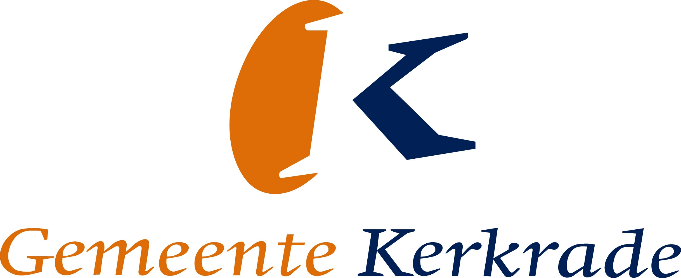 z.o.z.Aanvraag indienen in de periode 1 april tot 1 juli 2024U kunt de aanvraag per post of mail sturenGemeente Kerkrade t.a.v. Domein Burger/’Buurt- Huiskamers’Postbus 600 6460 AP Kerkrade OFgemeentehuis@kerkrade.nl  onder vermelding van: Domein Burger/’Buurt- Huiskamers’U kunt de aanvraag ook afgevenStadskantoor - gemeente Kerkrade Markt 336461 EC Kerkradet.a.v. Domein Burger/’Buurt- Huiskamers’Let op: aanvragen buiten de genoemde periode worden niet in behandeling genomen.Aanvraagformulier ten behoeve van ‘Lief- en Leedpotje’ voorBuurt-/Huiskamers - 2024Aanvraagformulier ten behoeve van ‘Lief- en Leedpotje’ voorBuurt-/Huiskamers - 2024Aanvraagformulier ten behoeve van ‘Lief- en Leedpotje’ voorBuurt-/Huiskamers - 2024Naam van de Buurt-/ HuiskamerNaam van de Buurt-/ HuiskamerAdres van de Buurt-/Huiskamer (straat, huisnummer en postcode)Adres van de Buurt-/Huiskamer (straat, huisnummer en postcode)Naam van de aanvragerNaam van de aanvragerAdres van de aanvrager (straat, huisnummer en postcode)Adres van de aanvrager (straat, huisnummer en postcode)Email adres van de aanvragerEmail adres van de aanvragerRekeningnummerTen name van Noteer uw IBAN-nummer (18 karakters, voorbeeld: NL00INGB0001234567). Controleer of u het nummer goed hebt ingevuld!Noteer uw IBAN-nummer (18 karakters, voorbeeld: NL00INGB0001234567). Controleer of u het nummer goed hebt ingevuld!Datum ondertekeningDatum ondertekeningHandtekening van de aanvragerOnderstaande persoon, verbonden aan de buurt-huiskamer, verklaart akkoord te zijn met deze aanvraag.NaamAdres (straat-huisnummer-postcode)HandtekeningMet ondertekening van dit formulier verklaart de aanvrager dat de opgenomen gegevens juist en volledig zijn en dat hij/zij gerechtigd is deze aanvraag in te dienen namens de betreffende Buurt-/Huiskamer. Met dit formulier wordt de aanvraag gedaan om in aanmerking te komen voor de gemeentelijke bijdrage voor de Buurt-/Huiskamerprojecten.Dit in het kader van de programmatische aanpak van eenzaamheid binnen ‘VIE-Leven in beweging’.